TEST НОВЫЕ ОБЛАЧНЫЕ ТЕХНОЛОГИИ TESTapplication/vnd.openxmlformats-officedocument.wordprocessingml.document1ce85012-4cdb-4a30-ba58-0f819bdb07aa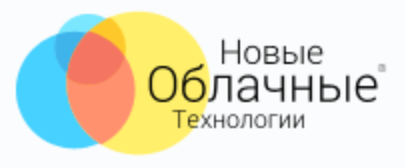 f73c162e-d550-40bb-865a-e5f69779c7ba5b08d473-1116-4249-a358-2451444e09e422e30d94-350a-4c75-b7a4-2c6c8135fbff1d7e7ccc-e9aa-47dc-978b-dd22bd20610bccebdd09-be75-4f1f-ba70-042730ca26afa8e0dad0-1a6e-4973-a508-22ac75ce1f3654d96aef-b181-4f8f-8197-9115ce2aa0d3ab840740-4150-4296-9c8c-d38647ee045067d7259c-3886-44d3-a6fe-f1669349ad1afa333969-c80e-436f-96a4-e72cb6f99a9b6feb2637-6582-4b01-b342-67886d456ee8c514d64d-4091-4456-a68d-5064a91dec5ac2c7f416-5f84-4b89-a746-eb0f171721c2087c8a8d-e301-43c1-acb7-3ba346e815542dfd39f2-abb0-47ea-8bb8-412d435adf6097bdd0d8-a4f0-43c7-8e37-b198a8d91413e9e10a04-1554-4e4e-9cd1-247f335005b3514bb7e7-296c-4704-8420-18b5affa82e028816ce6-0d7c-4ae6-9450-bccefae004d57fa440be-6504-4175-a6c2-5b6e22d2d85bcece2fb7-d37a-49f0-bff6-79c89bd7b3e5286ca66a-426b-4327-a1da-f5f1a5d109177ebeedc8-148b-498a-9c4c-e9c2ea458e67b0d9d1a4-5ff4-408b-9a26-0ea794bd04af92899bf2-68d6-4539-8afd-99a5a6801371d3bf2486-d103-43ee-9a7c-adcbe67a7ae3a965b23e-8c32-4fe9-91e9-4747ba485e975a808664-ae0e-4a24-82b6-d47480c4fa6f128b5fac-c96e-408e-b9c5-10b833b749479dfef7c2-9d81-43cf-a419-b26f93d2d72080b8d136-af41-4e57-baa0-c07b4eceaa9c6a9e4768-28a9-4adb-893e-89648f99fba1a23a3cb2-2fef-4e94-8a7e-03ac246086a8163b2b76-c1e2-4f60-89cd-e80c7f17b9f95bb5ac5d-2629-45ff-af8d-b2cba93d065390d3399b-a3a1-4e19-9620-22d288ab7667b80796fb-cb32-4730-afb6-c6048be98f21419d8387-28b6-4002-86ef-2a285f70a5e49026816c-51cd-4b71-9369-99e8b89c85d5c9b50fd6-5809-46f5-910b-679742593aad80e4c0c8-7612-4719-8650-c3ea2714103a94ea8089-ada7-49b6-b7a2-9bc993dd1104a1a9de2e-c07b-488a-b379-cc9415345f78c00ebec3-1198-482b-adce-8ded92edfab7e93dcf0f-eeae-42a2-a57a-c00c91bc8e8c820ff0fb-4a77-4202-aa41-27d4da3f97caf1978ba5-7df3-47d3-8633-75785ab1888bf6edc582-5215-494a-b73f-83e7dc25b9c38268502c-2dbe-47e3-95ff-6326661a9889ac16c9f6-2fcb-41cb-9041-58831a9d3b893859aba3-4a34-4d57-a4b7-75b4ceb7ab3043c8b64e-65db-44a3-81da-3aa2e3a2da55e0e5b0e2-db44-4413-a022-7ad0510540c7cfa3309f-edba-433a-895e-e8482a915b8c6e082568-697d-4bbf-be32-2f5119c652e25ce7bf8b-a907-4f1b-be83-948e1a374d37ef843223-8161-4101-b5c7-c771ac6ebc4fd48bc0f2-65f5-47a0-b18c-5e5360cb7e7859f21a6f-8e39-46be-8378-3b9f34e86092dd273ad0-dadd-4b64-adc0-d920fdaddc48e2cfdd99-e3a3-4640-b7f6-33363e13c31518cea7b9-4f3b-4444-8ec2-59c5d74ac1ab403bf75b-2691-4408-b1d0-26df68a8b112b1ec1c14-eeba-4dd8-b448-9ebf6b161097d610972c-fa7c-42fb-9a60-107bff9c6c9682362468-4814-4262-ad5c-4985a159f416cc037f80-bb95-4250-bf46-5a4b1b40fa475fd16c92-38c9-4807-8acd-b7f71fb609d81074ec72-25ee-47ac-8727-b287660458065280e335-8874-4acc-89ce-083b4b0a4a9e8df46a91-7686-42c4-9824-b50eee7e7d0cc307be6a-12f9-498c-b411-90f6c0f5c6d7a2a855c0-9524-4f29-9998-eb68a95a7924718b1e28-5d63-4569-8a21-e9a66fcd32e6d28e04f9-018f-44ec-84f6-dd979170a30b9f89ed3f-0b2d-435b-a44f-0c4b11b06cd29b6761a7-2856-42c2-861c-1d85b3db621534fea833-0a6e-4b47-8d89-a57ac21563b4cc41fb0f-2136-4f85-9669-87e636a7ab0d4bfe8499-d947-41c5-a9fa-ad01bd511ceb0510f8e1-d4b8-4d53-b2b4-3179c9494a52adffc415-1428-4178-94c2-954d20b260877f369c26-c6dd-44a9-805d-b9c1c04995e2908a91af-1854-4c9f-a546-fe0c1d48c981bdd137c6-6246-485f-85c9-299b3276c6f4914c63e5-1a5d-494f-9c1d-43089c153109e74d00ee-428d-4ba1-8710-11dfc57fc0fc86318578-0499-4c76-a61c-28ea825a887939b46df9-76c5-4ab9-87b0-907804505b4b996bc45a-aa82-4e00-b11e-bafb43a1b9b655f1a0dd-055e-492f-a4cc-3eb12e3b8568ae92912f-be7b-43e8-9132-b0e25178b694cde8740b-ee4b-44f6-80b5-9bbaa4f56ce3d94639b0-141a-4684-b13b-7eb7b6c38ccf3218a180-fb94-4bbe-adb8-02fab297b0898dd75758-2108-4195-bc6d-d9fd1a4f7555a9de422f-e95f-45e0-9e0b-d4311344ee215baa49a5-c810-44ee-9967-ae4c18b63396d86c207c-87b9-4bd5-844d-a9aa14f80e22